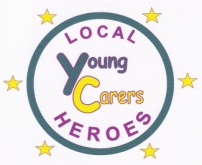 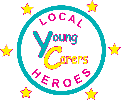 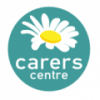 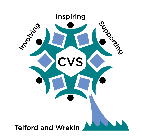 PC VERSION – WITH FILLABLE FIELDS CHILD/YOUNG PERSONS DETAILSREFERRAL DETAILS1. PERSON WITH PARENTAL RESPONSIBILITYSIGNIFICANT OTHER FAMILY AND HOUSEHOLD MEMBERSETHNICITYINFORMATION ON STATUTORY STATUSDETAILS OF PERSON/PEOPLE YOUNG PERSON IS CARING FOR2.DETAILS OF OTHER AGENCIES/PROFESSIONALS INVOLVED WITH THE FAMILYDETAILED INFORMATION3.PERSON COMPLETING THE REFERRALPLEASE RETURN THIS FORM TO:Telford  and Wrekin Young Carers ServiceSuite 12 and 15Hazledine HouseTelfordShropshireTF3 4JLor email to:info.youngcarers@telfordcarers.org.uk4.Z:\YOUNG CARERS PATHFINDER PROJECT\FORMS\REFERRAL FORM.docxFamily Name:Forename/s:Address:Address:Address:Postcode:Tel No:Mobile:Date of Birth:Age:Current Address:(if different from above)Current Address:(if different from above)Current Address:(if different from above)School:School Type:If none of the above please specify:Does child have SEN?: Yes  NoIf Yes, is there a Statement: Yes  NoSchool Attendance (if known):GP Name:GP Practice:GP Tel No:Referred by:Referral Date:Does young person know about referral?: Yes  NoDoes parent known about referral?: Yes  NoAgency/relationship to the child/young person?:Where did you hear about the Young Carers Service?:Method of enquiry:Name: Relationship to young carer:Family nameForename/sDOBRelationship to young carerWhite BritishPakistaniOther Asian backgroundTraveller of Irish HeritageBangladeshiWhite and Black CaribbeanGypsyChineseWhite and Black AfricanOther White backgroundCaribbeanWhite and AsianBlack or Black BritishAfricanOther Mixed backgroundIndianOther Black backgroundOther ethnic groupNot givenIf other please specify:      If other please specify:      If other please specify:      If other please specify:      Child’s first language:Parent’s first language:Is an interpreter required?: Yes  No Yes  No Yes  No Yes  No Yes  NoHas this been arranged?: Yes  No Yes  No Yes  No Yes  No Yes  NoYoung person/others in family on Disability Register?: Yes  NoIf yes, name of person:Date registered:Young person/other child on Protection Register?: Yes  NoIf yes, name of person:Date registered:Category: Young person/family member looked after by local authority?: Yes  NoIf yes, name of person: Date started:Name of person/s young carer is caring for:Relationship to young carer:Address (if different from young carer):Address (if different from young carer):Address (if different from young carer):Illness/disability/diagnosis of person being cared forHas the cared for had a Community Care Plan?: Yes  No  Don’t knowAre there any additional services provided?:(eg Home Help, District Nurse)Are there any additional services provided?:(eg Home Help, District Nurse)AgencyNameTel NoGPSchool/Learning MentorYouth Offending Team (YOT)Community Mental HealthSchool NurseHealth VisitorEducational Welfare Officer (EWO)PoliceDentistCommunity paediatricianSocial worker/Community Care AssessorOtherWhat caring tasks does the young person carry out?How does the caring role impact on the young person?Reason for referral/current situation?Are there any issues/needs relating to home visits?Self Referral: Yes   NoAgency:Designation:Address:Contact Tel No:Mobile:email:Signature:Date: Any additional notes about referral: